Бизнес-планИнвестору предлагается коммерческое предложение, где инвестор получает доход от проданного товара. Денежные средства инвестора вкладываются в определенную группу товаров на выбор инвестора. Товар находится на складе, инвестор обладает доступом на склад и может его увидеть. Задача инвестиционной платформы  “Инвестиции в промышленное оборудование” организовать продажу товара. С инвестором заключается договор, в котором обсуждаются условия сотрудничества (страхование товара, условия досрочного расторжения договора (например, высокооборотные товары может забрать себе инвестор со склада и сам продать, если платформа  “Инвестиции в промышленное оборудование”не продала товар в течении 6-х месяцев) и т.д.). Есть два вида товаров, высокооборотные и низкооборотные. Высокооборотные товары быстро продаются, но обладают не большой доходностью (10% от вложенной суммы при условии, что товар полностью продан). Низкооборотные товары дольше продаются, но обладают большей доходностью (до 50% от вложенной суммы при условии, что товар полностью продан).Платформа может предоставлять инвесторам отчеты по продажам товаров, а также прогнозы, какой товар будет актуальнее приобретать для продажи. Финансовая модель бизнеса  для Юридических лиц 
с высокооборотным товаромРассмотрим случай, где инвестор вкладывает в высокооборотный товар (например, электроприводы, трубопроводная арматура, задвижки и т.д.) 10.000.000 рублей. Платформа “Инвестиции в промышленное оборудование”покупает на эти средства товары согласно имеющийся статистики в организации по оборотам, например, в месяц электроприводов продается на 7.000.000 рублей. Тогда осуществляется покупка электроприводов на 7.000.000 рублей, остальные 3.000.000 рублей вкладываются в другую категорию товаров, согласно статистики по оборотам. 10% - это чистая прибыль с оборота (т.е. с полностью проданного товара), таким образом, доход составит 1.000.000 рублей за месяц. Из этой суммы 50% идет инвестору, т.е. 500.000 руб. в месяц. Если требуется выдать наличные средства, тогда необходимо отнять еще 20% от 500.000 руб. То есть 400.000 руб. получит инвестор на руки от вложенных 10.000.000 в месяц наличными средствами, что составляет 4% от вложенной суммы в месяц и 48% годовых.  48% годовых – это наилучший (оптимистический) сценарий, по пессимистическому сценарию процент предполагается меньше, однако точный расчет его не возможен, в силу различных обстоятельств на рынке. Ниже приводится краткая схема движения денежных средств для удобства восприятия.Денежный круговорот Полученные денежные средства в виде процентов, можно снова инвестировать в различные группы товаров одновременно, схема изображена ниже (рис. 1):`Рис. 1 – Схема инвестированияОборотные средства можно вместе с полученными процентами вкладывать в товар, тем самым увеличивать свою прибыль. На рис. 2 представлена схема инвестирования с реинвестированием:На рис. 2 - схема инвестирования с реинвестированием:Проценты выплачиваются раз в квартал (каждые 3 месяца), по факту продажи товара. Финансовая модель бизнеса  для юридических и физических лиц 
с низкооборотным товаромИнвестор может вложить денежные средства в низкооборотный товар, данный товар продается не так часто как высокооборотный, но зато у него выше процент прибыли с оборота. Диапазон чистой прибыли от низкооборотного товара в процентах от 20 до 50%, в зависимости от выбранного товара. Схема представлена ниже:РискиВозможны следующие риски:Риск потери денежных средств, - дынный риск минимизируется путем вложения средств в реальный товар, инвестор может получить доступ на склад и посмотреть на свой товар. Также данные товары возможно дополнительно застраховать от форс-мажорных обстоятельств. Товар долго продается, - если в течении 6 месяцев  инвестиционная платформа  “Инвестиции в промышленное оборудование” не смогла продать высокооборотный товар, то инвестор может забрать товар со склада и самостоятельно его продать. Для низкооборотных товаров действует срок 1 год.Риск потери денежных средств для физических лиц, - минимальная сумма, которую может положить физ. лицо это 100.000 руб., инвестиционная платформа  “Инвестиции в промышленное оборудование” набирает инвестиции от физ. лиц в минимальном количестве от 20 человек, т.е. от 2.000.000 руб. Если 2.000.000 руб. не набирается, то денежные средства перечисляются обратно физ. лицам.Вывод оборотных средствОборотные средства инвестор может вывести, по желанию досрочно. Для этого ему необходимо об этом уведомить инвестиционную платформу за 1 месяц, через 2 месяца возможен вывод оборотных средств в размере 50% по факту продажи товара. Остальные 50% через 3 месяца по факту продажи товара.  Финансовая модель бизнеса  для Физических лиц (в перспективе)Физические лица также могут быть инвесторами, достаточно вложить сумму от 100.000 руб. Средства могут вкладываться в низкооборотный и высокооборотный товары. Схема изображена ниже.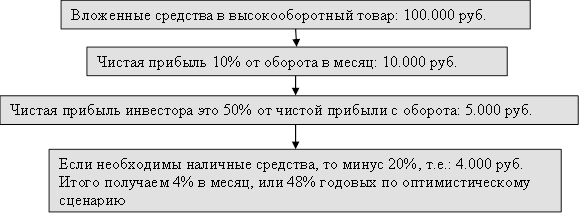 Реферальное вознаграждение (в перспективе)Инвестиционная платформа “Инвестиции в промышленное оборудование” предусматривает систему реферальных вознаграждений. У каждого вкладчика есть своя реферальная ссылка, вкладчик, привлекая нового инвестора дает ему свою реферальную ссылку. Новый инвестор переходит по этой ссылке, открывает личный кабинет и вклад. Каждый вкладчик может получить 4% от привлеченной инвестиции, далее за ним создается разветвленная структура, в которой процент кратно уменьшается. Пример: Если Вы привлекли инвестора на 200 000 руб., то получите 4% от этой суммы (200 000 руб. * 4% = 8 000 руб.), с увеличением ветви процент уменьшается. Схема изображена ниже: